«ΜΕΤΡΑ ΣΤΑΘΕΡΟΠΟΙΗΣΗΣ ΤΩΝ ΒΡΑΧΩΔΩΝ ΣΧΗΜΑΤΙΣΜΩΝ ΚΑΙ ΠΡΟΣΤΑΣΙΑΣ ΤΗΣ ΥΠΟΔΟΜΗΣ ΘΕΜΕΛΙΩΣΗΣ ΤΟΥ ΚΑΘΟΛΙΚΟΥ ΤΗΣ ΙΕΡΑΣ ΜΟΝΗΣ ΘΕΟΚΤΙΣΤΗΣ ΙΚΑΡΙΑΣ» Το έργο «ΜΕΤΡΑ ΣΤΑΘΕΡΟΠΟΙΗΣΗΣ ΤΩΝ ΒΡΑΧΩΔΩΝ ΣΧΗΜΑΤΙΣΜΩΝ ΚΑΙ ΠΡΟΣΤΑΣΙΑΣ ΤΗΣ ΥΠΟΔΟΜΗΣ ΘΕΜΕΛΙΩΣΗΣ ΤΟΥ ΚΑΘΟΛΙΚΟΥ ΤΗΣ Ι. ΜΟΝΗΣ ΟΣΙΑΣ ΘΕΟΚΤΙΣΤΗΣ ΙΚΑΡΙΑΣ» εντάχθηκε στο Ταμείο Ανάκαμψης και Ανθεκτικότητας με Κωδικό ΟΠΣ ΤΑ 5150212, προϋπολογισμό 870.000,00 ευρώ, και χρηματοδότηση από το Πρόγραμμα Δημοσίων Επενδύσεων (ΠΔΕ) 2022, στη ΣΑΤΑ 014.H Ιερά Μονή της Οσίας Θεοκτίστης βρίσκεται στο Βόρειο τμήμα του νησιού της Ικαρίας, στην Τοπική κοινότητα Ευδήλου και είναι αφιερωμένη στην Οσία Θεοκτίστη από τη Μήθυμνα της Λέσβου, που συνδέεται ιστορικά με την Πάρο και την Ικαρία. Η Μονή αποτελείται από το Καθολικό, κελιά, βοηθητικούς χώρους και το παρεκκλήσι της Θεοσκέπαστης, που έχει κατασκευαστεί κάτω από υφιστάμενο βράχο. Στη θέση όπου έχει κτιστεί η Ιερά Μονή αναπτύσσονται φυσικά βραχώδη τεμάχη μεγάλου όγκου γνευσιογρανιτών. Στα ανατολικά του Καθολικού συναντάται βραχώδες τέμαχος μεγάλων διαστάσεων, περίπου 700 κ.μ., το οποίο ολισθαίνει προς αυτό και έχει υποστεί υποσκαφή στη βάση του μη έχοντας επαρκή στήριξη. Η αργή ολίσθηση του βραχώδους τεμάχους δημιουργεί άμεσο κίνδυνο στη Ιερά Μονή που βρίσκεται σε μικρή απόσταση. Επίσης, λόγω της ύπαρξης των εφελκυστικών ρωγμών στο πρανές, ακριβώς πίσω από το βραχώδες τέμαχος, εισέρχεται νερό εντός της επιφάνειας έδρασης του τεμάχους επιδεινώνοντας τις συνθήκες ευστάθειας. Η είσοδος στο κελί έχει υποστεί παραμόρφωση λόγω της μετακίνησης του βραχώδους όγκου και της επακόλουθης φόρτισής της. Το Καθολικό παρουσιάζει ρωγμές, οι οποίες διευρύνθηκαν μετά τον πρόσφατο σεισμό, τον Οκτώβριο του 2020. Ιδιαίτερα σημαντική είναι η κατακόρυφη ρωγμή της τοιχοποιίας της εισόδου η οποία ξεκινά από την κορυφή του τυμπάνου της τοιχοποιίας και φτάνει μέχρι το ανώφλι της θύρας. Αντικείμενο του προς υλοποίηση έργου αποτελούν η σταθεροποίηση του βραχώδους τεμάχους στα ανατολικά του Καθολικού, η λήψη μέτρων προστασίας της υποδομής του Καθολικού και η λήψη μέτρων στερέωσης του Καθολικού και του Κελιού στα βορειοανατολικά του.Το έργο/δράση υλοποιείται στο πλαίσιο του Εθνικού Σχεδίου Ανάκαμψης και Ανθεκτικότητας «Ελλάδα 2.0» με τη χρηματοδότηση της Ευρωπαϊκής Ένωσης – NextGenerationEU.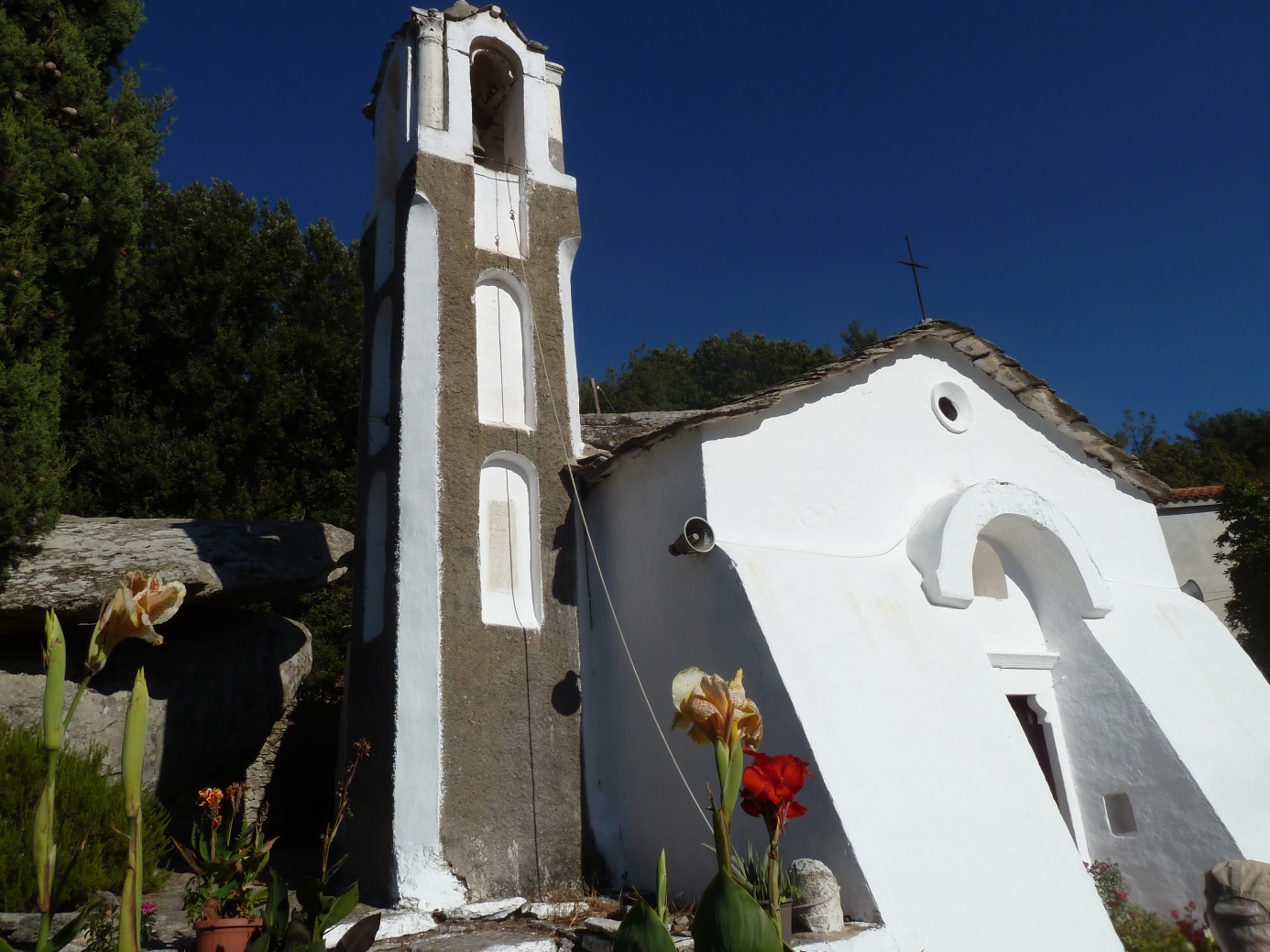 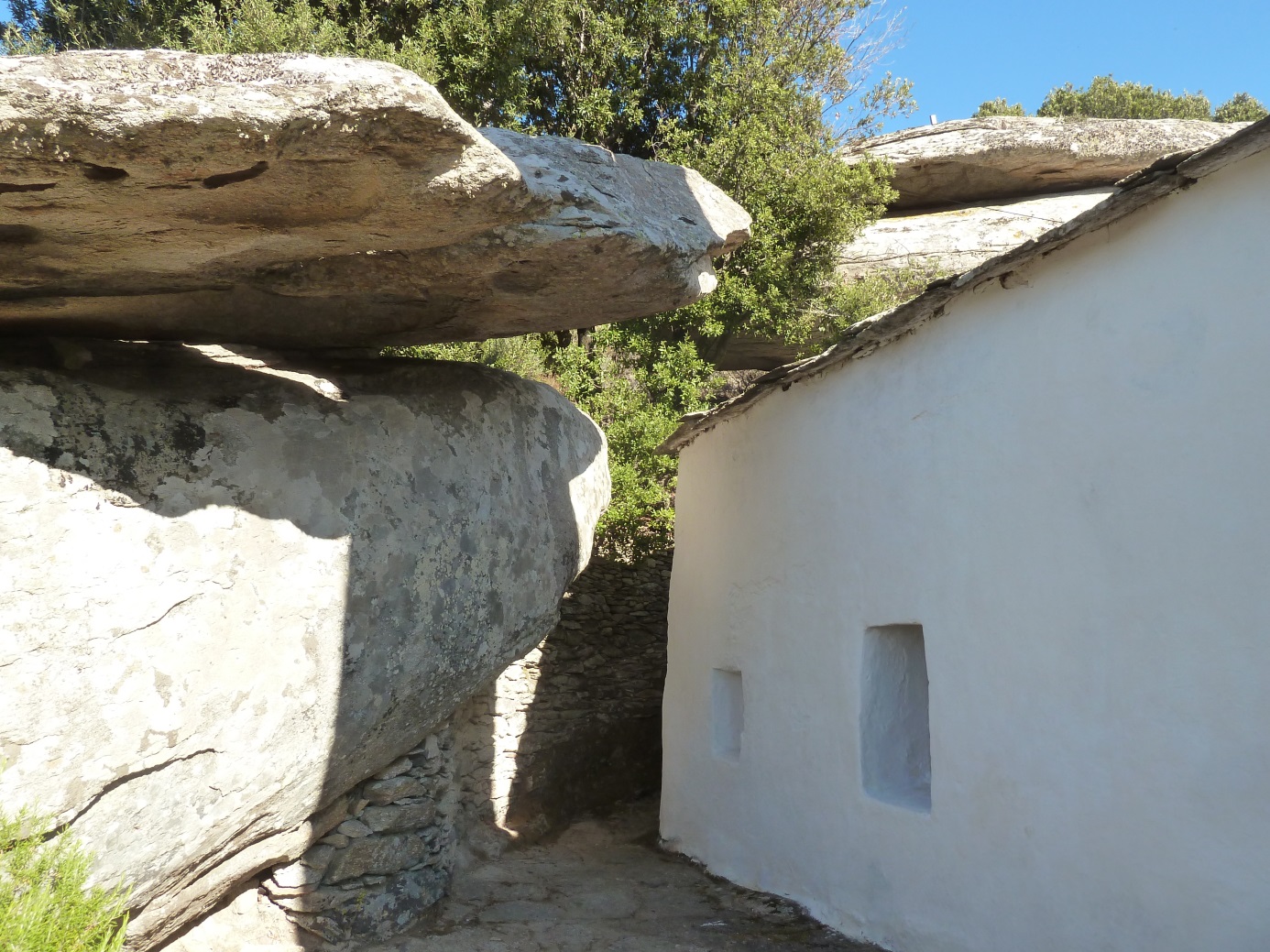 